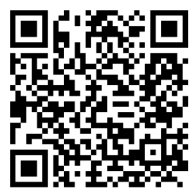 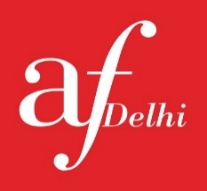 Notice for non-beginner’s level admission to SUMMER SESSION 2024Registration can be done both ONLINE and OFFLINE. Admission is granted on first come first served basis.For Online registration, use our platform Kioskque https://afdelhi-lodhi.extranet-aec.com/classes/view/0/3/0/0#/   Visit our front desk for Offline registration.Kindly follow the schedule given below to enroll in the assigned level. Registrations for Crash course, Kids/Teens, Workshops and Specialized courses will happen on all the below mentioned dates.For WEEKDAYS batchesThursday, 2nd  May 2024Admission Time: 9:00 am to 12:30 pmLUNCH TIME- 1:00 TO 1:30 PMThursday, 2nd  May 2024Admission Time: 1:30 pm – 4:30 pmFriday, 3rd May 2024Admission Time: 9:00 am to 12:30 pmLUNCH TIME- 1:00 TO 1:30 PMFriday, 3rd May 2024Admission Time: 1:30 pm – 4:30 pmFor WEEKEND batchesSaturday, 4th May 2024Admission Time: 9:00 am to 12:30 pmLUNCH TIME- 1:00 TO 1:30 PMFor WEEKEND BatchesSaturday, 4th May 2024Admission Time: 1:30 pm – 4:30 pmFrederic WOLSKA           Academic DirectorLEVELTIMINGSBATCH CODESA1.29:00 AM - 10:00 AMA1.310:00 AM - 11:00 AM      A1.3 + A2.111:00 AM - 12:30 PMLEVELTIMINGSBATCH CODESA2.1, A2.2, A2.301:30 PM - 2:30 PMA2 (A2.2 + A2.3)2:30 PM - 3:30 PMB1.1, B1.2, B1.3, B1.43:30 PM - 4:30 PMLEVELTIMINGSBATCH CODESB1 (B1.1 + B1.2)9:00 AM - 10:00 AM(B1.3 + B1.4)10:00 AM - 12:30 PMLEVELTIMINGSBATCH CODESB2.101:30 PM - 2:30 PMB2.22:30 PM - 3:30 PMB2.3&C1.1, C1.23:30 PM - 4:30 PMLEVELTIMINGSBATCH CODESA1.29:00 AM - 10:00 AMA1.310:00 AM - 11:00 AMA1.3 + A2.111:00 AM - 12:30 PMA2.1, A2.2, A2.311:00 AM - 12:30 PMLEVELTIMINGSBATCH CODESA2(A2.2 + A2.3)01:30 PM - 2:30 PMB1 (all levels)2:30 PM - 3:30 PMB2 (all levels)3:30 PM - 4:30 PMC1 (all levels)  3:30 PM - 4:30 PM